SNM-Múzeum židovskej kultúry
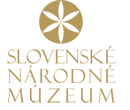 Miesto konania: Zsigrayova kúria, Židovská 17, BratislavaOtvorené: 14.00 - 23.00 (posledný vstup o 23.00)
Vstupné: 2 € / deti do 6 rokov bezplatne; (so vstupenkou  zakúpenou v prvej navštívenej inštitúcii je vstup do ďalších zdarma)Program: 15.00 – 22.00           I. Prednáškový cyklus: Židovské zvyky a sviatky.        II. Prednáškový cyklus: Kolobeh života tradičnej židovskej rodiny.14.00 – 23.00 hHolokaust na Slovensku – premietanie dokumentárnych filmov EDAH o.z. z cyklu Knižnica zachránených pamätí a Seredské svedectváInformácie: Facebook - SNM-Múzeum židovskej kultúry; www.snm.skKontakt: snm.mzk@gmail.com; .:  02/ 20 490 104, 02/ 20 490 105, 0918 905 930